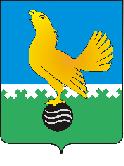 Ханты-Мансийский автономный округ – ЮграМУНИЦИПАЛЬНОЕ ОБРАЗОВАНИЕГОРОДСКОЙ ОКРУГ ПЫТЬ-ЯХСЧЕТНО-КОНТРОЛЬНАЯ ПАЛАТАРАСПОРЯЖЕНИЕО реализации положений статьи 12 Федерального закона от 25 декабря2008 года № 273-ФЗ «О противодействии коррупции»от 00.00.2022						                                                     № - ра В соответствии со статьей 12 Федерального закона от 25.12.2008 № 273-ФЗ «О противодействии коррупции», Указом Президента Российской Федерации от 21.07.2010 № 925 «О мерах по реализации отдельных положений Федерального закона «О противодействии коррупции»:1. Установить, что гражданин Российской Федерации, замещавший должность муниципальной службы, включенную в Перечень должностей муниципальной службы, при замещении которых муниципальные служащие, в отношении которых председатель Счетно-контрольной палаты города Пыть-Яха является представителем нанимателя (работодателем), обязаны представлять сведения о своих доходах, расходах, об имуществе и обязательствах имущественного характера, а также сведения о доходах, расходах, об имуществе и обязательствах имущественного характера своих супруги (супруга) и несовершеннолетних детей, утвержденный распоряжением председателя Счетно-контрольной палаты города Пыть-Яха, в течение двух лет со дня увольнения с муниципальной службы:1.1. Имеет право замещать на условиях трудового договора должности в организации и (или) выполнять в данной организации работы (оказывать данной организации услуги)  в течение месяца стоимостью более ста тысяч рублей на условиях гражданско-правового договора (гражданско-правовых договоров), если отдельные функции муниципального (административного) управления данной организацией входили в должностные (служебные) обязанности муниципального служащего, с согласия комиссии по соблюдению требований к служебному поведению муниципальных служащих Счетно-контрольной палаты города Пыть-Яха и урегулированию конфликта интересов, которое дается в порядке, установленном Положением о комиссии по соблюдению требований к служебному поведению муниципальных служащих Счетно-контрольной палаты города Пыть-Яха и урегулированию конфликта интересов, утвержденным распоряжением председателя четно-контрольной палаты города Пыть-Яха.1.2. Обязан при заключении трудовых или гражданско-правовых договоров на выполнение работ (оказание услуг) указанных в подпункте 1.1 настоящего распоряжения, сообщать работодателю сведения о последнем месте муниципальной службы.2. Утвердить форму уведомления муниципального служащего согласно Приложению № 1 к настоящему распоряжению.3. Опубликовать настоящее распоряжение в печатном средстве массовой информации «Официальный вестник».4. Настоящее распоряжение вступает в силу после его официального опубликования и распространяется на правоотношения, возникшие с 14 июня 2022 года.Председатель                                                                                                       Е.Г. Баляева Приложение № 1 к распоряжению 						   от 00.00.2022 №   -раСчетно-контрольная палата города Пыть-ЯхаУВЕДОМЛЕНИЕУважаемый(ая) ______________________________________________Уведомляем Вас о том, что в соответствии со статьей 12 Федерального закона от 25.12.2008 № 273-ФЗ «О противодействии коррупции» Вы имеете право в течение двух лет после увольнения с муниципальной службы замещать на условиях трудового договора должности в организации и (или) выполнять в данной организации работы (оказывать данной организации услуги) в течение месяца стоимостью более ста тысяч рублей на условиях гражданско-правового договора  (гражданско-правовых договоров), если отдельные функции муниципального (административного) управления данной организацией входили в Ваши должностные обязанности с согласия комиссии по соблюдению требований к служебному поведению муниципальных служащих и урегулированию конфликта интересов.Кроме того, в течение двух лет после увольнения с муниципальной службы при заключении трудовых или гражданско-правовых договоров на выполнение работ (оказание услуг), указанных в части 1 статьи 12 Федерального закона от 25.12.2008 № 273-ФЗ «О противодействии коррупции» Вы обязаны сообщать работодателю сведения о последнем месте своей службы. Работодатель при заключении трудового или гражданско-правового договора на выполнение работ (оказание услуг), указанного в части 1 статьи 12 Федерального закона от 25.12.2008 № 273-ФЗ «О противодействии коррупции», с гражданином, замещавшим должности муниципальной службы, в течение двух лет после его увольнения с муниципальной службы обязан в десятидневный срок сообщать о заключении такого договора представителю нанимателя (работодателю) муниципального служащего по последнему месту его службы в порядке, установленном нормативными правовыми актами Российской Федерации. Неисполнение работодателем данной обязанности является правонарушением и влечет ответственность в соответствии с законодательством Российской Федерации.С уведомлением ознакомлен(а) ___________________/______________________                                                                             (дата, подпись)                            (Ф.И.О.)